AdverbsPlace: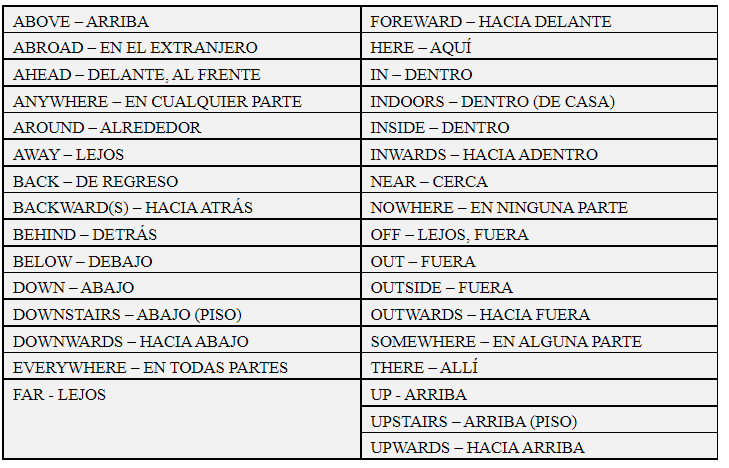 Time: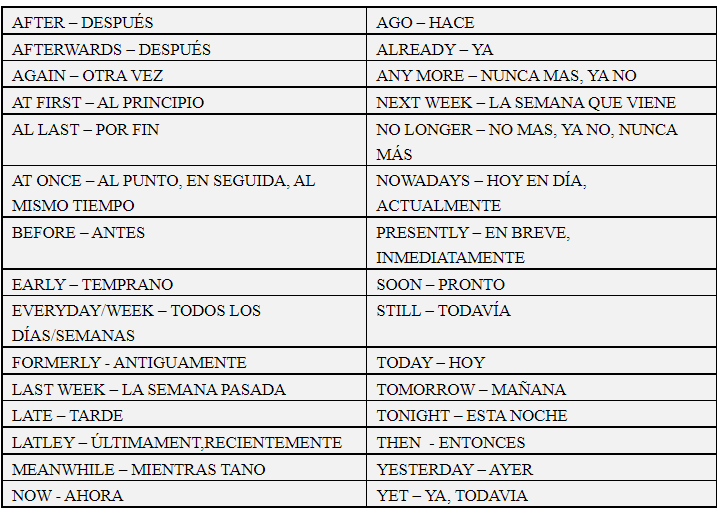 Lately: ultimamenteFrequency:*Ocasionally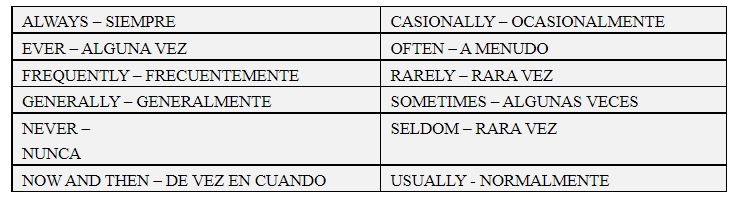 Mode:    *distinctly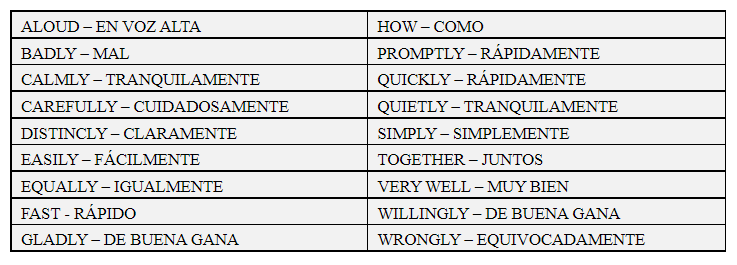 Quantity: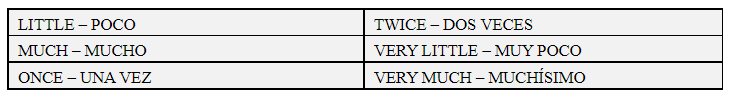 Probability: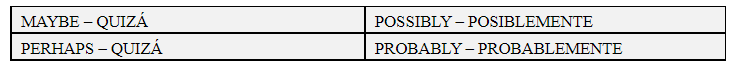 Afirmattive: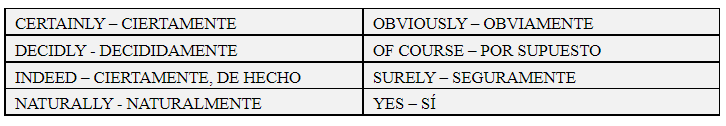 Negative: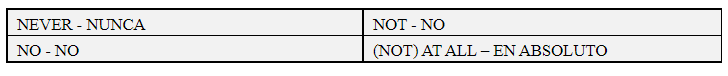 I never go to the dentist.I have never visited the church.Do you always go to WayCo?I brush my teeth everyday.Everyday I brush my teeth.